Фото до пропозиції №1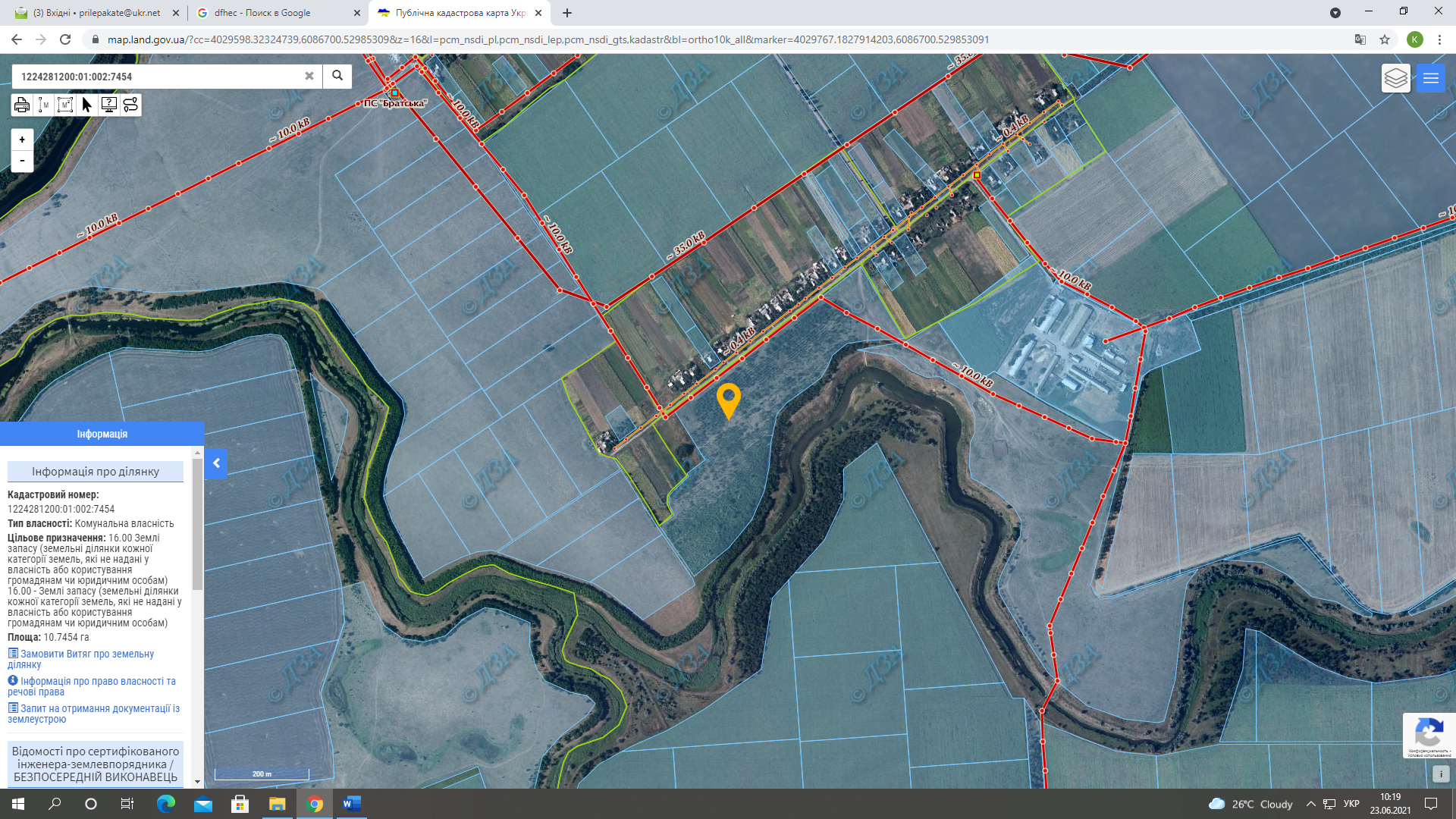 Фото до пропозиції №2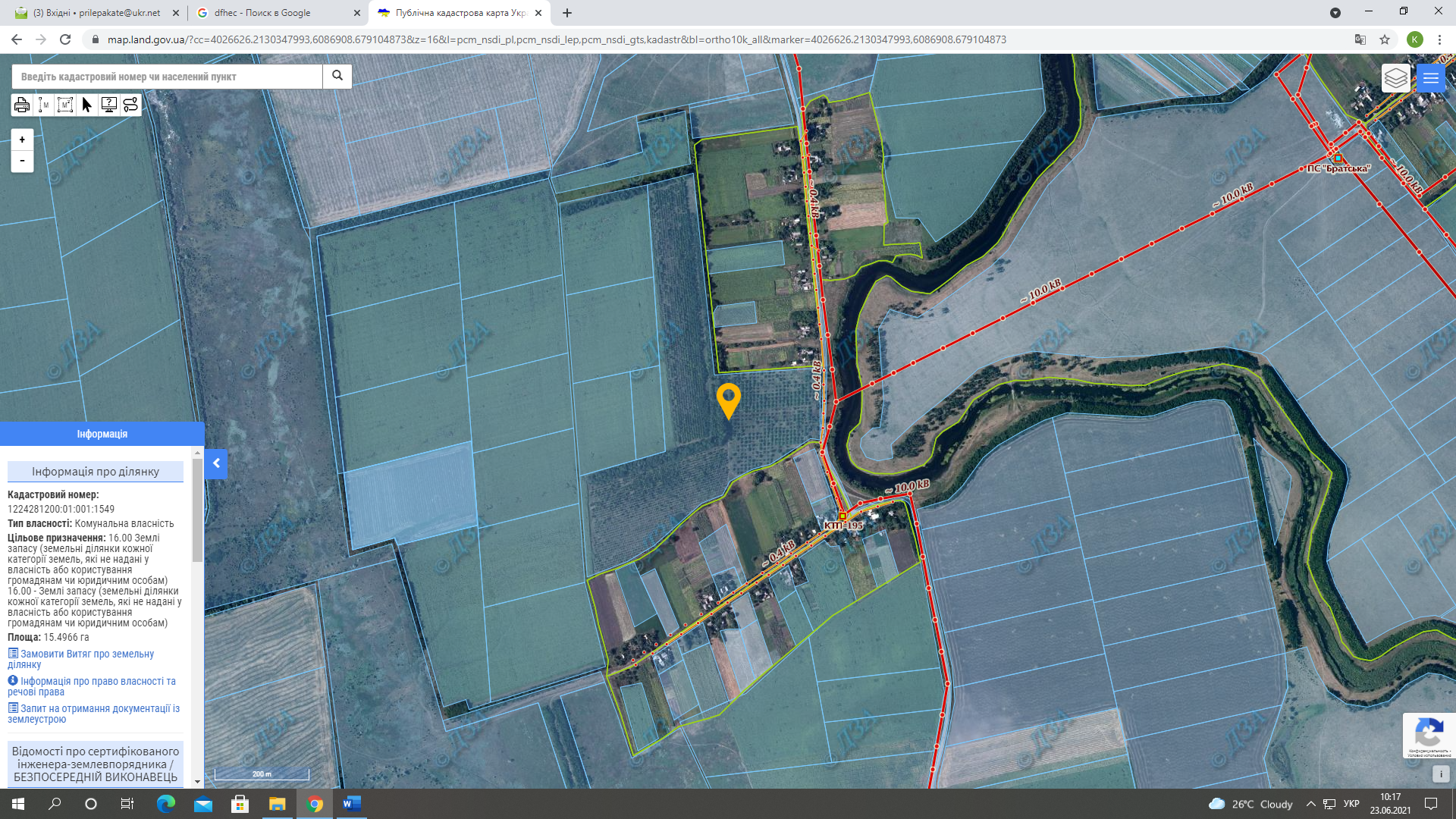 Фото до пропозиції №3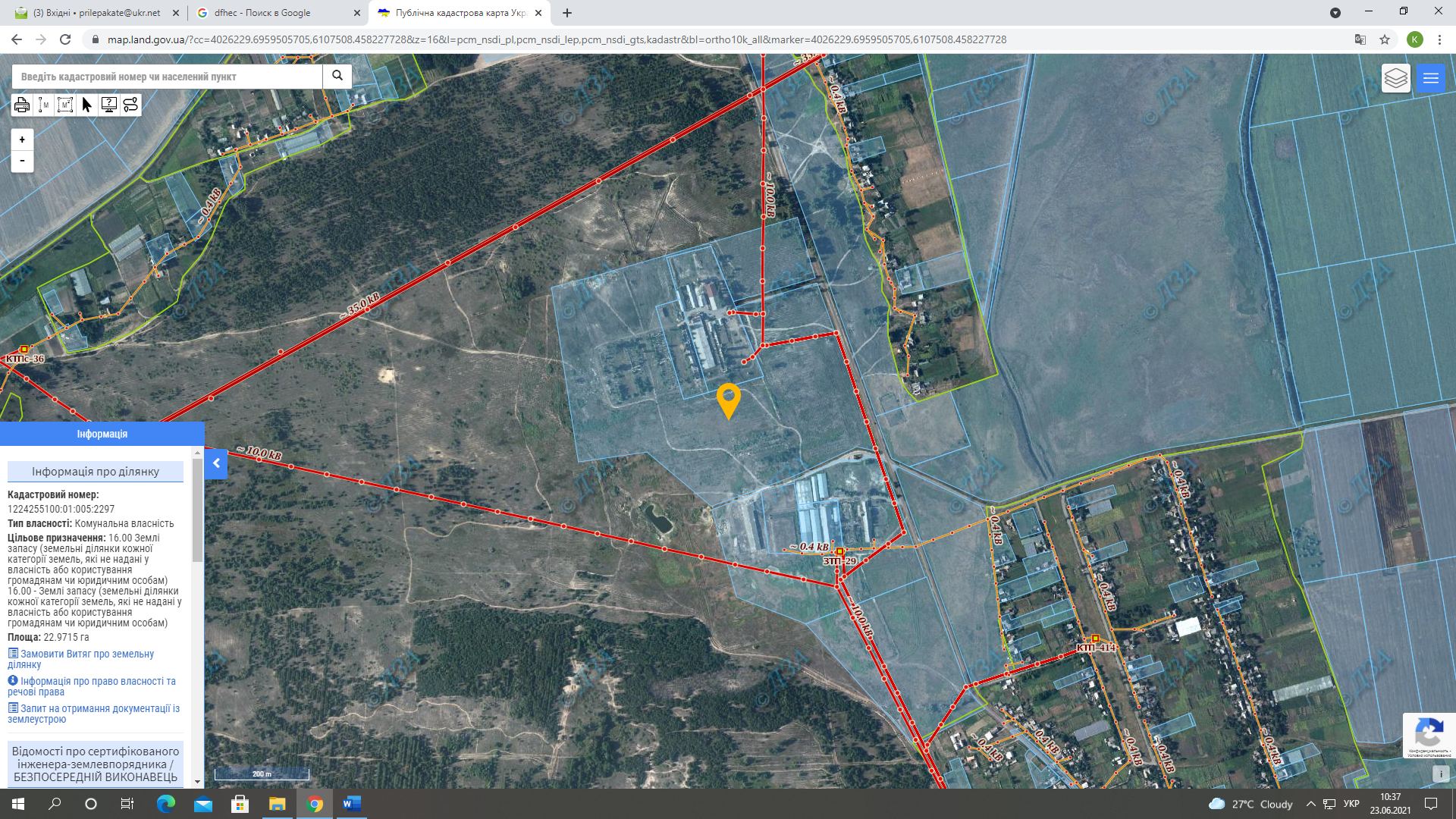 ДаніПропозиція №1Громада, областьПокровська селищна територіальна громада Дніпропетровської областіДілова ініціатива громадиЗалучення інвестора для розміщення садівничого господарства (або інших багаторічних насаджень різного напрямку)Передумова для реалізації ініціативиОпишіть максимально конкретноПокровська селищна територіальна громада знаходиться за 127 км від м. Дніпро, 95 км. Від м.Запоріжжя та 136 км від м. Донецьк. Через громаду проходять автомобільні шляхи Н15 та Т0401. Через територію проходить залізнична гілка Чаплине-Бердянськ. В межах селища розташована станція Мечетна Придніпровської залізниця. Громада розташована у Придніпровській низовині, в помірно-континентальній кліматичній зоні. Середньорічна кількість опадів – 490мм, середньорічні температури липня +220, січня -60. Особливістю клімату є значні коливання погодних умов з року  в рік: помірно-вологі роки змінюються різко посушливими. В цілому клімат характеризується відносно прохолодною зимою і жарким літом. Аграрний сектор громади спеціалізується на вирощуванні зернових, зернобобових та технічних культур, а також на переробній галузі м'ясо-молочної продукції та кормів для сільськогосподарських тварин та свійської птиці. Найбільші агроформування громади –  ТОВ «Відродження», ТОВ «Колос», ТОВ «Січ-Агро», ТОВ Агрофірма «Земля», ТОВ «Обрій»,  ПСП «Копичай», СФГ ім.Кісенка,  СФГ «Покровчанка» тощо. На території громади пропонується вирощувати сади або інші багаторічні насадження різного напрямку з метою виходу на експорт або продажу у мережі гіпермаркетів. У смт Покровське розміщено                       АТБ-маркет та VARUS.Які ресурси для реалізації цього проекту є в громаді (земельні ділянки, кваліфіковані фахівці, природні ресурси: озера, ліси, копалини тощо; розроблені проекти, логістичні перспективи)Земельна ділянка розташована за межами с.Остапівське площею 10,7454 га (кадастровий номер 1224281200:01:002:7454) з цільовим призначенням землі запасу. На території знаходяться зелені насадження. Наявна під’їзна дорога з асфальтним та ґрунтовим покриттям. Поряд з ділянкою знаходиться річка Гайчур.  Є можливість підведення комунікацій: лінія електропередач проходить вздовж ділянки, напругою 0,4 кВ та 10кВ; відстань до трансформаторної підстанції 0,4км; відстань до діючого газопроводу 0,02км; відстань до діючої газорозподільної станції (ГРС) 2,8 км; водопостачання можливо забезпечити шляхом буріння свердловини, а водовідведення – будівництвом септика. Відстань до автодороги державного значення 0,6км.Розпорядник земельної ділянки: Покровська селищна рада. Варіанти передачі земельної ділянки інвестору: оренда через аукціон, продаж тощо.Варіанти співпраці громади з інвестором (Як Ви вбачаєте реалізацію цього проєкту? Що готова виділити Ваша громада? Як сприятиме приватному інвестору в цьому проекті?) Громада зацікавлена в тому, щоб на території громади розвивалося садівництво. Виконавчий комітет Покровської селищної ради пропонує виділення земельної ділянки на сесії ради або через торги на електронному майданчику. Також виконавчий комітет Покровської селищної ради сприятиме у виробленні технічної документації. Умова громади – реєстрація юридичної особи на території громади та сплата податків на місці. Офіційний сайт громади: https://pokr.otg.dp.gov.uaКонтактна особа місцевої громади, відповідальна за розвиток та інвестицій (телефон, ел.пошта)Черненко Аліса Анатоліївна +380662230760Муляр Людмила Миколаївна +380964317785e-mail: info@pokr.otg.dp.gov.uaДаніПропозиція №2Громада, областьПокровська селищна територіальна громада Дніпропетровської областіДілова ініціатива громадиЗалучення інвестора для розміщення садівничого господарства (або інших багаторічних насаджень різного напрямку)Передумова для реалізації ініціативиОпишіть максимально конкретноПокровська селищна територіальна громада знаходиться за 127 км від м. Дніпро, 95 км. Від м.Запоріжжя та 136 км від м. Донецьк. Через громаду проходять автомобільні шляхи Н15 та Т0401. Через територію проходить залізнична гілка Чаплине-Бердянськ. В межах селища розташована станція Мечетна Придніпровської залізниця. Громада розташована у Придніпровській низовині, в помірно-континентальній кліматичній зоні. Середньорічна кількість опадів – 490мм, середньорічні температури липня +220, січня -60. Особливістю клімату є значні коливання погодних умов з року  в рік: помірно-вологі роки змінюються різко посушливими. В цілому клімат характеризується відносно прохолодною зимою і жарким літом. Аграрний сектор громади спеціалізується на вирощуванні зернових, зернобобових та технічних культур, а також на переробній галузі м'ясо-молочної продукції та кормів для сільськогосподарських тварин та свійської птиці. Найбільші агроформування громади –  ТОВ «Відродження», ТОВ «Колос», ТОВ «Січ-Агро», ТОВ Агрофірма «Земля», ТОВ «Обрій»,  ПСП «Копичай», СФГ ім.Кісенка,  СФГ «Покровчанка» тощо. На території громади пропонується вирощувати сади або інші багаторічні насадження різного напрямку з метою виходу на експорт або продажу у мережі гіпермаркетів. У смт Покровське розміщено                       АТБ-маркет та VARUS.Які ресурси для реалізації цього проекту є в громаді (земельні ділянки, кваліфіковані фахівці, природні ресурси: озера, ліси, копалини тощо; розроблені проекти, логістичні перспективи)Земельна ділянка розташована за межами с.Герасимівка площею 15,4966 га (кадастровий номер 1224281200:01:001:1549) з цільовим призначенням землі запасу. На території знаходяться зелені насадження (яблуневий сад). Наявна під’їзна дорога з асфальтним та ґрунтовим покриттям. Поряд з ділянкою знаходиться річка Гайчур. Газопроводи відсутні. Є можливість підведення комунікацій: відстань до лінії електропередач 0,02км, напругою 0,4 кВ та 10кВ; відстань до трансформаторної підстанції 0,2км; водопостачання можливо забезпечити шляхом буріння свердловини, а водовідведення – будівництвом септика. Відстань до автодороги державного значення 7,2км.Розпорядник земельної ділянки: Покровська селищна рада. Варіанти передачі земельної ділянки інвестору: оренда через аукціон, продаж тощо.Варіанти співпраці громади з інвестором (Як Ви вбачаєте реалізацію цього проєкту? Що готова виділити Ваша громада? Як сприятиме приватному інвестору в цьому проекті?) Громада зацікавлена в тому, щоб на території громади розвивалося садівництво. Виконавчий комітет Покровської селищної ради пропонує виділення земельної ділянки на сесії ради або через торги на електронному майданчику. Також виконавчий комітет Покровської селищної ради сприятиме у виробленні технічної документації. Умова громади – реєстрація юридичної особи на території громади та сплата податків на місці. Офіційний сайт громади: https://pokr.otg.dp.gov.uaКонтактна особа місцевої громади, відповідальна за розвиток та інвестицій (телефон, ел.пошта)Черненко Аліса Анатоліївна +380662230760Муляр Людмила Миколаївна +380964317785e-mail: info@pokr.otg.dp.gov.uaДаніПропозиція №3Громада, областьПокровська селищна територіальна громада Дніпропетровської областіДілова ініціатива громадиЗалучення інвестора для розміщення садівничого господарства (або інших багаторічних насаджень різного напрямку)Передумова для реалізації ініціативиОпишіть максимально конкретноПокровська селищна територіальна громада знаходиться за 127 км від м. Дніпро, 95 км. Від м.Запоріжжя та 136 км від м. Донецьк. Через громаду проходять автомобільні шляхи Н15 та Т0401. Через територію проходить залізнична гілка Чаплине-Бердянськ. В межах селища розташована станція Мечетна Придніпровської залізниця. Громада розташована у Придніпровській низовині, в помірно-континентальній кліматичній зоні. Середньорічна кількість опадів – 490мм, середньорічні температури липня +220, січня -60. Особливістю клімату є значні коливання погодних умов з року  в рік: помірно-вологі роки змінюються різко посушливими. В цілому клімат характеризується відносно прохолодною зимою і жарким літом. Аграрний сектор громади спеціалізується на вирощуванні зернових, зернобобових та технічних культур, а також на переробній галузі м'ясо-молочної продукції та кормів для сільськогосподарських тварин та свійської птиці. Найбільші агроформування громади –  ТОВ «Відродження», ТОВ «Колос», ТОВ «Січ-Агро», ТОВ Агрофірма «Земля», ТОВ «Обрій»,  ПСП «Копичай», СФГ ім.Кісенка,  СФГ «Покровчанка» тощо. На території громади пропонується вирощувати сади або інші багаторічні насадження різного напрямку з метою виходу на експорт або продажу у мережі гіпермаркетів. У смт Покровське розміщено                       АТБ-маркет та VARUS.Які ресурси для реалізації цього проекту є в громаді (земельні ділянки, кваліфіковані фахівці, природні ресурси: озера, ліси, копалини тощо; розроблені проекти, логістичні перспективи)Земельна ділянка розташована за межами с. Левадне, площею 22,9715 га (кадастровий номер 1224255100:01:005:2297) з цільовим призначенням землі запасу. На території наявні ґрунтові дороги. Під’їзна дорога до ділянки з асфальтним покриттям. Є можливість підведення комунікацій: відстань до діючого газопроводу 0,01 км; відстань до діючої газорозподільної станції (ГРС) 1,8км; діюча лінія електропередач, напругою 10 кВ проходить через ділянку; відстань до трансформаторної підстанції 0,2км; водопостачання можливо забезпечити шляхом буріння свердловини, а водовідведення – будівництвом септика. Відстань до автодороги державного значення 1,9км.Розпорядник земельної ділянки: Покровська селищна рада. Варіанти передачі земельної ділянки інвестору: оренда через аукціон, продаж тощо.Варіанти співпраці громади з інвестором (Як Ви вбачаєте реалізацію цього проєкту? Що готова виділити Ваша громада? Як сприятиме приватному інвестору в цьому проекті?) Громада зацікавлена в тому, щоб на території громади розвивалося садівництво. Виконавчий комітет Покровської селищної ради пропонує виділення земельної ділянки на сесії ради або через торги на електронному майданчику. Також виконавчий комітет Покровської селищної ради сприятиме у виробленні технічної документації. Умова громади – реєстрація юридичної особи на території громади та сплата податків на місці. Офіційний сайт громади: https://pokr.otg.dp.gov.uaКонтактна особа місцевої громади, відповідальна за розвиток та інвестицій (телефон, ел.пошта)Черненко Аліса Анатоліївна +380662230760Муляр Людмила Миколаївна +380964317785e-mail: info@pokr.otg.dp.gov.ua